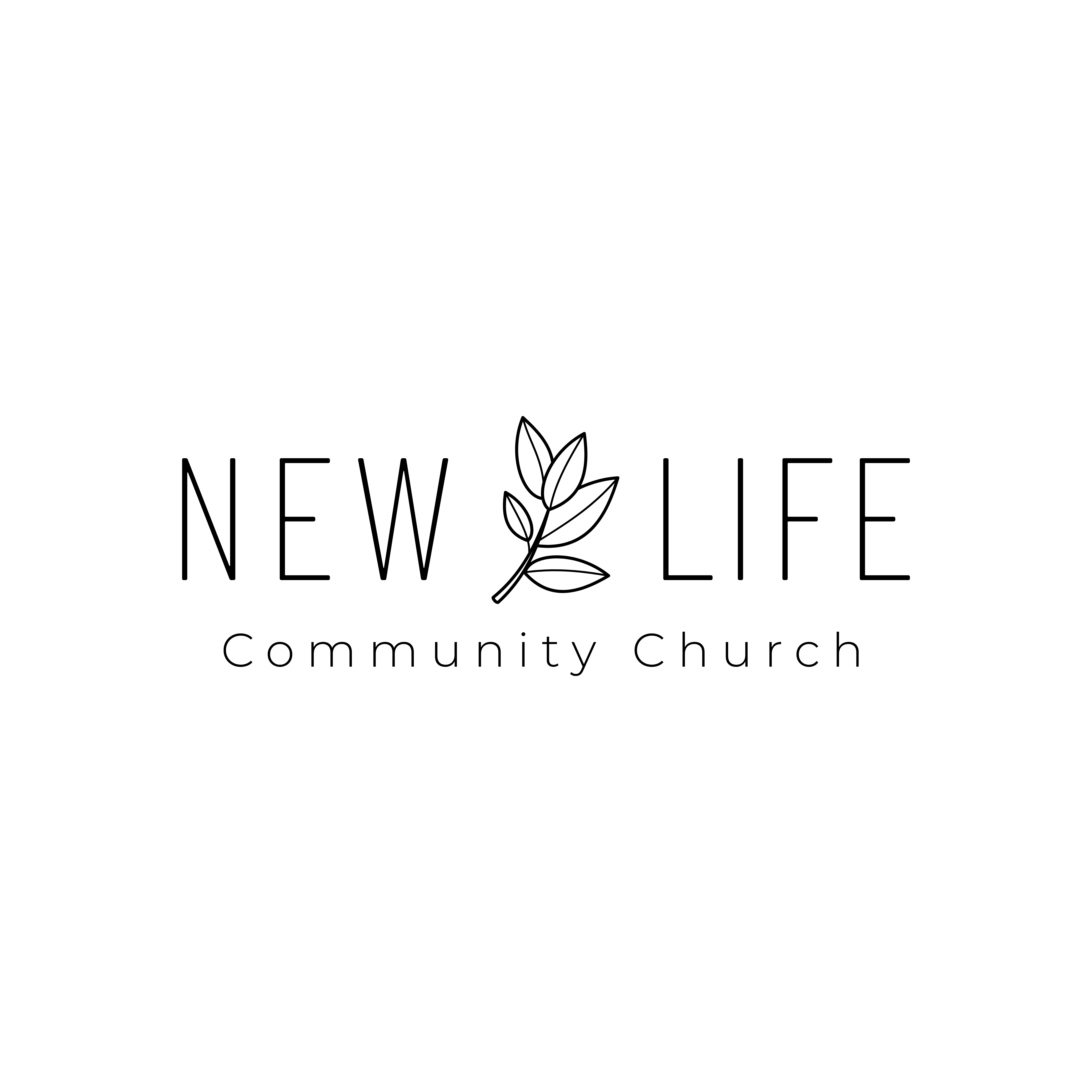 Jesus: The Friend of SinnersMark 2:13-17WHAT’S GOING ON?Three Key Things Happening in the Text:Jesus _______________ the _______________ to follow him.(Verses 13-14)Jesus _______________ with the _______________.(Verse 15)Jesus _______________ the spiritually _______________.(Verses 16-17)WHAT IT ALL BOILS DOWN TOOne Key Truth About Jesus:Jesus came to do _________________________, not _________________________!WHAT WE SHOULDN’T MISSThree Key Life Lessons:Understanding what Jesus came to do is the _______________ to:_______________._______________._______________.We don’t _______________ the role of _______________; we just _______________ people to the _______________.Christianity is the only “club” where you have to be _______________ to get in.Jesus: The Friend of SinnersMark 2:13-17WHAT’S GOING ON?Three Key Things Happening in the Text:Jesus CALLS the UNLIKELY to follow him.(Verses 13-14)Jesus FELLOWSHIPS with the UNDESIRABLE.(Verse 15)Jesus WELCOMES the spiritually UNHEALTHY.(Verses 16-17)WHAT IT ALL BOILS DOWN TOOne Key Truth About Jesus:Jesus came to do HEART TRANSPLANTS, not COSMETIC SURGERY!WHAT WE SHOULDN’T MISSThree Key Life Lessons:Understanding what Jesus came to do is the KEY to:HUMILITY.LOVE.WORSHIP.We don’t PLAY the role of DOCTOR; we just INTRODUCE people to the DOCTOR.Christianity is the only “club” where you have to be UNQUALIFIED to get in.For Further Study_________________________________________________________________________________________________Getting StartedTake a moment to consider the socially undesirable in your own culture.Who are they?What kinds of weaknesses, fears, or misunderstandings keep Christians from showing the love of Jesus to them?Digging DeeperIn what ways do you identify with Levi, the outcast tax collector? What do you appreciate about God’s grace?Do you know someone like Levi, who some people might think is not worthy of a call to follow Jesus? Why might that person in fact quickly and eagerly respond to an invitation to follow Jesus?What is commendable about the Pharisees’ teaching and practice? What aspects of the Pharisees’ teaching and practice did Jesus condemn and why?Driving It HomeIn what ways do some Christians act like the Pharisees, whether the good aspects or the bad? Have you ever found yourself doing these things?Why is it such good news that you don’t have to be “healthy” to follow Jesus? How does this encourage you in your personal walk with Jesus? How does this motivate you for evangelism and missions?Marttell SánchezDecember 11, 2022The Gospel of Mark / Message #8newlifeukiah.com/sermonsMarttell SánchezDecember 11, 2022The Gospel of Mark / Message #8newlifeukiah.com/sermons